Advisory GroupLocal Experts GroupName Institute Expertise/Comment Jacob W.M. Baars Retired, ESO, MPIfR, DEAntenna theory and radio telescope characterisation Uwe Bach MPIfR, DEEffelsberg VLBI friend and EVN TOG chair Leonid Gurvits JIVE, NLJIVE representative, space science and radio astronomy Kees van't Klooster Retired, ESA/ESTEC Radio telescopes and antennas 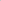 Pepe López OAN Yebes, ES Radio astronomy receivers Michael Lindqvist Onsala Observatory, SE VLBI and radio astronomical observations John Sarkissian CASS (Parkes Observatory), AURadio telescope operation and development Félix Tercero OAN Yebes, ES Receiver/antenna optics and feedsPeter Thomasson Retired, Jodrell Bank Observatory, UKRadio telescopes and antennas Harro Verkouter JIVE, NLVLBI digital instrumentation and data engineering Arevik SargsyanHUSC, AMAntenna EngineeringName Institute Expertise/Comment Mher MarkosyanYeTRI, HUSC Scientific CommitteeComputer Science, ITCVahan AvetisyanYeTRI,  HUSC Scientific CommitteeAntenna Theory and Techniques, Microwave and mm wave technics, EMCArmen DerderyanRetired, ESA staff, HUSC Scientific CommitteeRadio Frequency (RF) Payload Engineer.Shant HovnanianInnovation City Projects,  HUSC Scientific CommitteeBusiness Andrei OgannessianESA,  HUSC Scientific CommitteeFunctional Avionics EngineerHrayr AbrahamyanHUSC Scientific CommitteeAntenna Engineering, Engineering Support group ManagerHarout SoghoyanNI/ArmeniaRF EngineeringAvetis SimonyanCandleMechanical EngineeringKaren MartirosyanDelta Telecom,  HUSC Scientific CommitteeRF and IT EngineeringGevorg HovhannisyanAlikhanyan LabsRadio Electronic Systems EngineeringArtavazd KhachatryanGloft   SDRGrigor HakobyanIUNetworks LLC  IT EngineeringKim HakobyanNPUA  SDR , Ph.D. StudentNarek HambardzumyanNPUA RF Hardware  , M.S. StudentArarat StepanyanNI/Armenia   RF Hardware/Antenna Engineering , M.S.StudentEduard UmrikyanNI/Armenia  RF Measurements, M.S.StudentSamvel AntonyanNI/Armenia RF Measurements,  M.S.StudentVladimir SofyanVmware/Armenia  Computer Science , M.S. StudentAshot AslanyanJAF, HUSCBusinessAram GabrielyanJAFPublic AdministrationVardan AramyanJAFFinancial Management, Public AdministrationArtem  KostandyanJAFBusinessHasmik YeghiazaryanHUSCPR managementKarine DarbinyanJAF, HUSCOperational management